附表1.项目变更内容与项目类型的对应说明：1. 表中“√”表示在符合本规程和相关管理办法要求的前提下，可以进行的变更；2. 表中“×”表示不可以进行的变更。附表4. 项目变更申请合规性检查要点项目变更流程图1适用项目类型：面上项目、重点项目、重点国际（地区）合作研究项目、重大项目、国际（地区）合作交流项目、青年科学基金项目、地区科学基金项目、优秀青年科学基金项目、国家杰出青年科学基金项目、创新研究群体项目、数学天元基金项目、海外及港澳学者合作研究基金项目、外国青年学者研究基金项目、重大研究计划项目、联合基金项目、国家重大科研仪器研制项目、基础科学中心项目、应急管理项目。适用变更内容：项目负责人、参与者、合作研究单位、延期。变更发起者：项目负责人。项目变更流程图2适用项目类型：面上项目、重点项目、重点国际（地区）合作研究项目、重大项目、国际（地区）合作交流项目、青年科学基金项目、地区科学基金项目、优秀青年科学基金项目、国家杰出青年科学基金项目、创新研究群体项目、数学天元基金项目、海外及港澳学者合作研究基金项目、外国青年学者研究基金项目、重大研究计划项目、联合基金项目、国家重大科研仪器研制项目、基础科学中心项目、应急管理项目。适用变更内容：依托单位、终止、撤销。变更发起者：项目负责人。项目变更流程图3适用项目类型：组织间国际（地区）合作研究项目。适用变更内容：项目负责人、参与者、合作研究单位、延期。变更发起者：项目负责人。项目变更流程图4适用项目类型：组织间国际（地区）合作研究项目。适用变更内容：依托单位、终止、撤销。变更发起者：项目负责人。项目变更流程图5适用项目类型：面上项目、重点项目、重点国际（地区）合作研究项目、重大项目、国际（地区）合作交流项目、青年科学基金项目、地区科学基金项目、优秀青年科学基金项目、国家杰出青年科学基金项目、创新研究群体项目、数学天元基金项目、海外及港澳学者合作研究基金项目、外国青年学者研究基金项目、重大研究计划项目、联合基金项目、国家重大科研仪器研制项目、基础科学中心项目、应急管理项目。适用变更内容：项目负责人更换。变更发起者：依托单位。项目变更流程图6适用项目类型：面上项目、重点项目、重点国际（地区）合作研究项目、重大项目、国际（地区）合作交流项目、青年科学基金项目、地区科学基金项目、优秀青年科学基金项目、国家杰出青年科学基金项目、创新研究群体项目、数学天元基金项目、海外及港澳学者合作研究基金项目、外国青年学者研究基金项目、重大研究计划项目、联合基金项目、国家重大科研仪器研制项目、基础科学中心项目、应急管理项目。适用变更内容：依托单位、终止、撤销。变更发起者：依托单位。项目变更流程图7适用项目类型：组织间国际（地区）合作研究项目。适用变更内容：项目负责人更换。变更发起者：依托单位。项目变更流程图8适用项目类型：组织间国际（地区）合作研究项目。适用变更内容：依托单位、终止、撤销。变更发起者：依托单位。项目变更流程图9适用项目类型：面上项目、重点项目、重点国际（地区）合作研究项目、重大项目、国际（地区）合作交流项目、青年科学基金项目、地区科学基金项目、优秀青年科学基金项目、国家杰出青年科学基金项目、创新研究群体项目、数学天元基金项目、海外及港澳学者合作研究基金项目、外国青年学者研究基金项目、重大研究计划项目、联合基金项目、国家重大科研仪器研制项目、基础科学中心项目、应急管理项目。适用变更内容：终止、撤销、拨款计划、资金预算总额、其他。变更发起者：自然科学基金委项目管理部门。项目变更流程图10适用项目类型：组织间国际（地区）合作研究项目。适用变更内容：终止、撤销、拨款计划、资金预算总额、其他。变更发起者：自然科学基金委项目管理部门。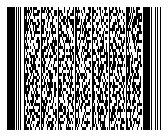 序号项目类型相关项目类型相关项目类型相关变更内容变更内容变更内容变更内容变更内容变更内容变更内容变更内容变更内容序号项目类型亚类附注说明项目负责人参与者依托单位合作研究单位延期终止撤销拨款计划（缓拨与解缓拨）资金预算总额1面上项目//√√√√√√√√×2重点项目//√√√√√√√√×3重大项目项目/√√√√√√√√×4重大项目课题/√√√√√√√√√（中期评估后课题间预算调整，仅2015年及以前批准的项目）5国际（地区）合作研究项目重点国际（地区）合作研究/√√【但不包括国外（地区）合作者】√√√√√√×6国际（地区）合作研究项目组织间国际（地区）合作研究/√√【但不包括国外（地区）合作者】√√√√√√×7国际（地区）合作交流项目//√/（管理办法中未提及）√/（管理办法中未提及）√（项目执行期限在1年以内的，不得办理跨年度延期。项目执行期限超过1年的，延期不得超过1年）√√√×8青年科学基金项目//×√√√√√√√×9地区科学基金项目//√√√（项目负责人调入的依托单位应属于地区科学基金项目资助范围）√√√√√×10优秀青年科学基金项目//×/√/×（管理办法未涉及）√√√×11国家杰出青年科学基金项目//×/√/×（管理办法未涉及）√√√×12创新研究群体项目//×√（参与者更换依托单位的视为退出）×/×（管理办法未涉及）√√√×13数学天元基金项目//√×√（管理办法中未涉及）×（管理办法中未涉及）√（申请延长的期限不得超过半年）√√√×14海外及港澳学者合作研究基金项目两年期/××√（需重签协议）/×√√√×15海外及港澳学者合作研究基金项目延续资助/××√（需重签协议）/×√√√×16外国青年学者研究基金项目//×/×/√√√√×17重大研究计划项目培育/√√√√√√√√×18重大研究计划项目重点支持/√√√√√√√√×19重大研究计划项目集成/√√√√√√√√×20重大研究计划项目战略研究/√√√√√√√√×21联合基金项目培育/√√√√√√√√×22联合基金项目重点支持/√√√√√√√√×23联合基金项目本地优秀青年人才培养专项/×/√（不可变更到新疆之外）/√√√√×24联合基金项目中心项目/√√√√√√√√×联合基金项目中心项目X/√√√√√√√√×25联合基金项目集成项目/√√√√√√√√×26国家重大科研仪器研制项目自由申请/√√√√√√√√×27国家重大科研仪器研制项目部门推荐/√√×√√√√√√（仅研究目标、研究计划、研究内容调整后调减）34基础科学中心项目//×（不可抗力除外）√√√×√√√×28应急管理项目科学部综合管理研究项目√√√√√√√√×29应急管理项目科学部综合管理科技活动项目√√√√√√√√×30应急管理项目科学部综合管理理论物理专款项目√√√√√√√√×31应急管理项目委综合管理研究项目√√√√√√√√×32应急管理项目委综合管理科技活动项目√√√√√√√√×33应急管理项目局（室）委托任务及软课题/√√√√√√√√×附表2.项目类型与项目管理部门的对应附表2.项目类型与项目管理部门的对应附表2.项目类型与项目管理部门的对应附表2.项目类型与项目管理部门的对应附表2.项目类型与项目管理部门的对应序号项目类型相关项目类型相关项目类型相关项目管理部门序号项目类型亚类附注说明项目管理部门1面上项目//科学部2重点项目//科学部3重大项目项目/科学部4重大项目课题/科学部5国际（地区）合作研究项目重点国际（地区）合作研究/科学部6国际（地区）合作研究项目组织间国际（地区）合作研究/科学部7国际（地区）合作交流项目//国际合作局8青年科学基金项目//科学部9地区科学基金项目//科学部10优秀青年科学基金项目//科学部11国家杰出青年科学基金项目//科学部12创新研究群体项目//科学部13数学天元基金项目//数学物理科学部14海外及港澳学者合作研究基金项目两年期/科学部15海外及港澳学者合作研究基金项目延续资助/科学部16外国青年学者研究基金项目//国际合作局17重大研究计划项目培育/科学部18重大研究计划项目重点支持/科学部19重大研究计划项目集成/科学部20重大研究计划项目战略研究/科学部21联合基金项目培育/科学部22联合基金项目重点支持/科学部23联合基金项目本地优秀青年人才培养专项/科学部24联合基金项目中心项目/科学部25联合基金项目中心项目X/科学部26联合基金项目集成项目/科学部27国家重大科研仪器研制项目自由申请/科学部28国家重大科研仪器研制项目部门推荐/科学部29基础科学中心项目//科学部30应急管理项目科学部综合管理研究项目科学部31应急管理项目科学部综合管理科技活动项目科学部32应急管理项目科学部综合管理理论物理专款项目数学物理科学部33应急管理项目委综合管理研究项目科学部34应急管理项目委综合管理科技活动项目科学部或者相关职能局（室）35应急管理项目局（室）委托任务及软课题/计划局或者政策局附表3. 项目变更适用情形及申请材料要求附表3. 项目变更适用情形及申请材料要求附表3. 项目变更适用情形及申请材料要求附表3. 项目变更适用情形及申请材料要求附表3. 项目变更适用情形及申请材料要求附表3. 项目变更适用情形及申请材料要求变更内容变更亚类适用情形电子和纸质附件材料电子和纸质附件材料电子和纸质附件材料项目负责人变更项目负责人更换1. 不再是依托单位科学技术人员的；2. 不能继续开展研究工作的；3. 有剽窃他人科学研究成果或者在科学研究中有弄虚作假等行为的。1. 原项目负责人和变更后项目负责人本人签字的知情同意书或者申请书；2. 变更后项目负责人的简历及个人信息表。1. 原项目负责人和变更后项目负责人本人签字的知情同意书或者申请书；2. 变更后项目负责人的简历及个人信息表。1. 原项目负责人和变更后项目负责人本人签字的知情同意书或者申请书；2. 变更后项目负责人的简历及个人信息表。项目负责人变更项目负责人信息更正项目负责人更名的；因申请阶段填写错误或者不规范造成个人相关信息需要进行勘误的。1. 更正姓名、出生日期、性别、民族、证件名称、证件号码信息的，提交相应的身份证件复印件；2. 更正职称、学位信息的，提交在该项目申请接收时间段内相应的职称、学位证书复印件。1. 更正姓名、出生日期、性别、民族、证件名称、证件号码信息的，提交相应的身份证件复印件；2. 更正职称、学位信息的，提交在该项目申请接收时间段内相应的职称、学位证书复印件。1. 更正姓名、出生日期、性别、民族、证件名称、证件号码信息的，提交相应的身份证件复印件；2. 更正职称、学位信息的，提交在该项目申请接收时间段内相应的职称、学位证书复印件。参与者变更参与者退出或者新增研究工作需要。1.参与者退出或者新增，提交退出或者新增人员签字并加盖所在工作单位公章的退出或者新增人员知情同意书；因客观原因导致退出人员无法签字的（如去世），项目负责人应当备注说明；2.新增参与者的，还需提供新增人员的简历及相关信息表。1.参与者退出或者新增，提交退出或者新增人员签字并加盖所在工作单位公章的退出或者新增人员知情同意书；因客观原因导致退出人员无法签字的（如去世），项目负责人应当备注说明；2.新增参与者的，还需提供新增人员的简历及相关信息表。1.参与者退出或者新增，提交退出或者新增人员签字并加盖所在工作单位公章的退出或者新增人员知情同意书；因客观原因导致退出人员无法签字的（如去世），项目负责人应当备注说明；2.新增参与者的，还需提供新增人员的简历及相关信息表。参与者变更参与者信息更正1.需要更名的；2.调入另一工作单位的；3.因申请阶段填写错误或者不规范造成个人相关信息需要进行勘误的。1. 更正姓名、出生日期、性别、民族、证件名称、证件号码信息的，提交相应的身份证件复印件；2. 更正职称、学位信息的，提交在该项目申请接收时间段内相应的职称、学位证书复印件；3. 参与者工作单位变更的，提交该人员签字并加盖原工作单位和新工作单位公章的说明公函。1. 更正姓名、出生日期、性别、民族、证件名称、证件号码信息的，提交相应的身份证件复印件；2. 更正职称、学位信息的，提交在该项目申请接收时间段内相应的职称、学位证书复印件；3. 参与者工作单位变更的，提交该人员签字并加盖原工作单位和新工作单位公章的说明公函。1. 更正姓名、出生日期、性别、民族、证件名称、证件号码信息的，提交相应的身份证件复印件；2. 更正职称、学位信息的，提交在该项目申请接收时间段内相应的职称、学位证书复印件；3. 参与者工作单位变更的，提交该人员签字并加盖原工作单位和新工作单位公章的说明公函。依托单位变更/项目负责人调入另一依托单位工作。///合作研究单位变更/1. 因依托单位变更引起的合作研究单位变更；2. 因参与者退出或者新增引起的合作研究单位变更；3. 因参与者工作单位变更引起的合作研究单位变更。///延期/由于客观原因不能按期完成研究计划。项目负责人签字的延期期间年度研究计划。项目负责人签字的延期期间年度研究计划。项目负责人签字的延期期间年度研究计划。终止/1.项目负责人不再是依托单位科学技术人员的；2. 项目负责人不能继续开展研究工作的；3. 项目负责人有剽窃他人科学研究成果或者在科学研究中有弄虚作假等行为的；4.项目负责人工作单位调动，所在依托单位与原依托单位就变更依托单位协商不一致的；5.其他应当予以终止的情形。1.终止项目工作总结报告。因客观原因导致项目负责人无法提交上述报告的，依托单位应当要求参与者向依托单位提交；如参与者无法提交，依托单位应当提交说明公函，并提交该项目决算及依托单位审核说明。2. 自然科学基金委已经作出决定的，提交决定文件的复印件。1.终止项目工作总结报告。因客观原因导致项目负责人无法提交上述报告的，依托单位应当要求参与者向依托单位提交；如参与者无法提交，依托单位应当提交说明公函，并提交该项目决算及依托单位审核说明。2. 自然科学基金委已经作出决定的，提交决定文件的复印件。1.终止项目工作总结报告。因客观原因导致项目负责人无法提交上述报告的，依托单位应当要求参与者向依托单位提交；如参与者无法提交，依托单位应当提交说明公函，并提交该项目决算及依托单位审核说明。2. 自然科学基金委已经作出决定的，提交决定文件的复印件。撤销/1.项目负责人、参与者在申请阶段伪造或者变造申请材料的；2.项目负责人、参与者受到自然科学基金委警告并责令限期改正后，逾期不改正的；3. 按照《国家自然科学基金委员会监督委员会对科学基金资助工作中不端行为的处理办法（试行）》规定应当予以撤销的；4.其他应当予以撤销的情形。1. 项目负责人提出申请的，提交项目负责人签字加盖依托单位公章的说明公函；2. 依托单位提出申请的，提交加盖依托单位公章的说明公函；3. 自然科学基金委已经作出决定的，提交决定文件的复印件。1. 项目负责人提出申请的，提交项目负责人签字加盖依托单位公章的说明公函；2. 依托单位提出申请的，提交加盖依托单位公章的说明公函；3. 自然科学基金委已经作出决定的，提交决定文件的复印件。1. 项目负责人提出申请的，提交项目负责人签字加盖依托单位公章的说明公函；2. 依托单位提出申请的，提交加盖依托单位公章的说明公函；3. 自然科学基金委已经作出决定的，提交决定文件的复印件。拨款计划变更暂缓拨付资金1. 项目负责人调动工作单位，但手续尚未完成的；项目负责人签字的说明。项目负责人签字的说明。项目负责人签字的说明。拨款计划变更暂缓拨付资金2. 项目负责人不按规定提交年度进展报告、中期检查报告等的； ///拨款计划变更暂缓拨付资金3. 项目负责人、参与者不按照资助项目计划书开展研究的；4. 项目负责人、参与者擅自变更研究内容或者研究计划的；5. 项目负责人、参与者提交弄虚作假的报告、原始记录或者相关材料的；6. 项目负责人、参与者侵占、挪用资助项目资金的。由自然科学基金委负责审计的部门、专家组或者具备资质的第三方出具的调查报告。由自然科学基金委负责审计的部门、专家组或者具备资质的第三方出具的调查报告。由自然科学基金委负责审计的部门、专家组或者具备资质的第三方出具的调查报告。拨款计划变更解除暂缓拨付资金1.项目负责人调动工作单位手续已完成，已提出变更依托单位申请的；项目负责人签字的说明。项目负责人签字的说明。项目负责人签字的说明。拨款计划变更解除暂缓拨付资金2.项目负责人、参与者受到自然科学基金委的警告、暂缓拨付资金并责令限期改正处理后，已按期改正的。可证明其已按期改正的材料。可证明其已按期改正的材料。可证明其已按期改正的材料。资金预算总额变更/1.由于研究内容或者研究计划作出重大调整等原因需要对预算总额进行调整的。专家组论证意见。专家组论证意见。专家组论证意见。资金预算总额变更/2.重大项目课题之间资金需要调整的。中期评估专家组评估意见。中期评估专家组评估意见。中期评估专家组评估意见。其他…研究工作客观需要根据实际情况，一事一议根据实际情况，一事一议根据实际情况，一事一议备注:1.有项目组织部门的项目类型，如国家重大科研仪器研制项目（部门推荐），还需提供项目组织部门出具的意见作为附件；     2. 各类变更均需同时提交电子和纸质版《申请与审批表》。备注:1.有项目组织部门的项目类型，如国家重大科研仪器研制项目（部门推荐），还需提供项目组织部门出具的意见作为附件；     2. 各类变更均需同时提交电子和纸质版《申请与审批表》。备注:1.有项目组织部门的项目类型，如国家重大科研仪器研制项目（部门推荐），还需提供项目组织部门出具的意见作为附件；     2. 各类变更均需同时提交电子和纸质版《申请与审批表》。备注:1.有项目组织部门的项目类型，如国家重大科研仪器研制项目（部门推荐），还需提供项目组织部门出具的意见作为附件；     2. 各类变更均需同时提交电子和纸质版《申请与审批表》。备注:1.有项目组织部门的项目类型，如国家重大科研仪器研制项目（部门推荐），还需提供项目组织部门出具的意见作为附件；     2. 各类变更均需同时提交电子和纸质版《申请与审批表》。备注:1.有项目组织部门的项目类型，如国家重大科研仪器研制项目（部门推荐），还需提供项目组织部门出具的意见作为附件；     2. 各类变更均需同时提交电子和纸质版《申请与审批表》。序号变更内容亚类合规性审查要点1项目负责人变更项目负责人更换变更后的项目负责人应当具有该类型项目要求的申请资格且符合限项申请规定。1项目负责人变更项目负责人信息更正变更后的项目负责人应当具有该类型项目要求的申请资格且符合限项申请规定。2参与者变更参与者退出或者新增新增参与者应当符合该类型项目对参与者的资格要求且符合限项申请规定；因变更导致的合作研究单位数量增加应当符合该类型项目管理办法关于合作研究单位数量的限制要求。2参与者变更参与者信息更正新增参与者应当符合该类型项目对参与者的资格要求且符合限项申请规定；因变更导致的合作研究单位数量增加应当符合该类型项目管理办法关于合作研究单位数量的限制要求。3依托单位变更/变更后，参与者中如有原依托单位人员，则原依托单位变为合作研究单位，变更后的合作研究单位数量应当符合该类型项目管理办法关于合作研究单位数量的限制要求。4合作研究单位变更/变更后的合作研究单位数量应当符合该类型项目管理办法关于合作研究单位数量的限制要求。5延期/1.每个项目只能申请延期1次；2.申请延长的期限一般应当为整年且不得超过2年；3. 项目负责人应当于项目资助期限届满60日前提出延期申请；4.各类项目管理办法对延期的要求不尽相同，申请延长的具体期限要求详见附表1。6终止/1.退回结余资金数应与依托单位提供的资金使用决算一致。2.对于2014年及以前批准的项目，终止后退回全部结余资金；对于2015年及以后批准的项目，终止后仅退回结余的直接费用。7撤销/退回资金数应为全部已拨付资金。对于2014年及以前批准的项目，撤销后退回全部已拨付资金；对于2015年及以后批准的项目，撤销后退回已拨付的直接费用和间接费用。8拨款计划变更暂缓拨付资金暂缓拨付资金理由应充分。8拨款计划变更解除暂缓拨付资金解除暂缓拨付资金理由应充分。9资金预算总额变更因研究内容或者研究计划作出重大调整，需要对预算总额进行调整。1.应当符合《国家自然科学基金资助项目资金管理办法》的相关要求；2.调整金额与所提供附件材料一致。9资金预算总额变更重大项目课题之间资金需要调整。1.应当符合《国家自然科学基金资助项目资金管理办法》的相关要求；2.调整金额与所提供附件材料一致。备注：变更应当符合该类型项目管理办法以及本规程相关要求。备注：变更应当符合该类型项目管理办法以及本规程相关要求。备注：变更应当符合该类型项目管理办法以及本规程相关要求。备注：变更应当符合该类型项目管理办法以及本规程相关要求。